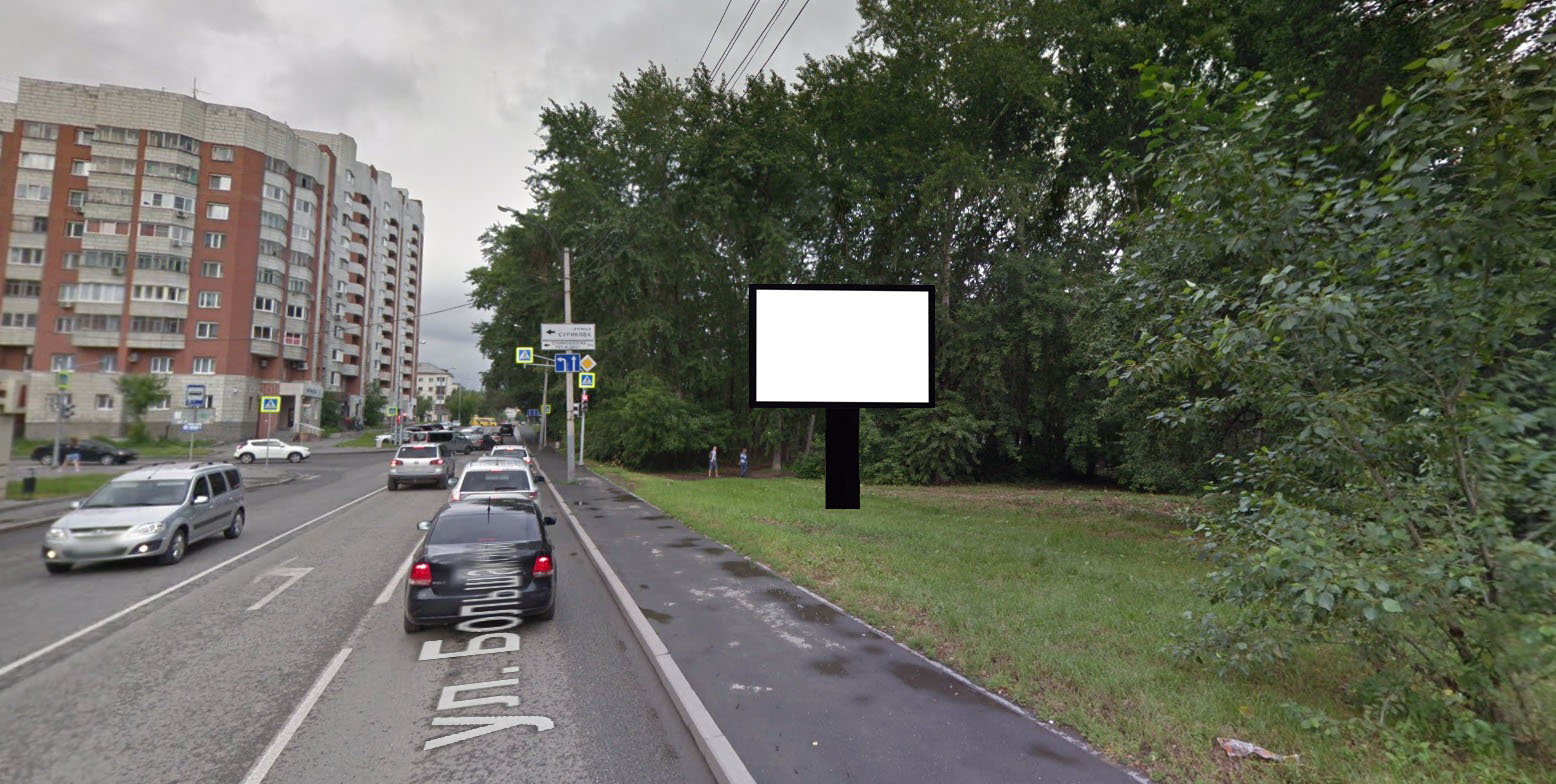 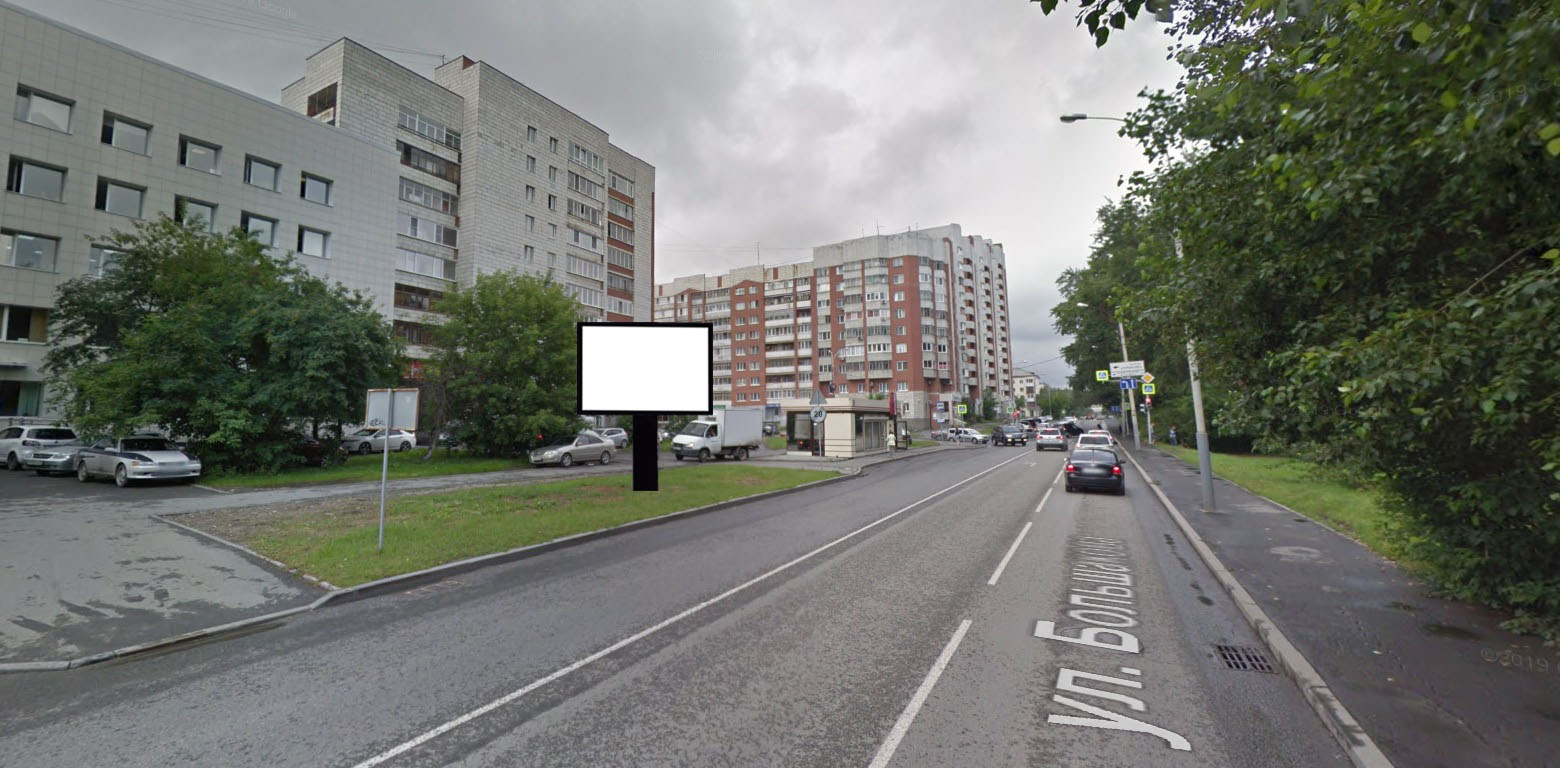 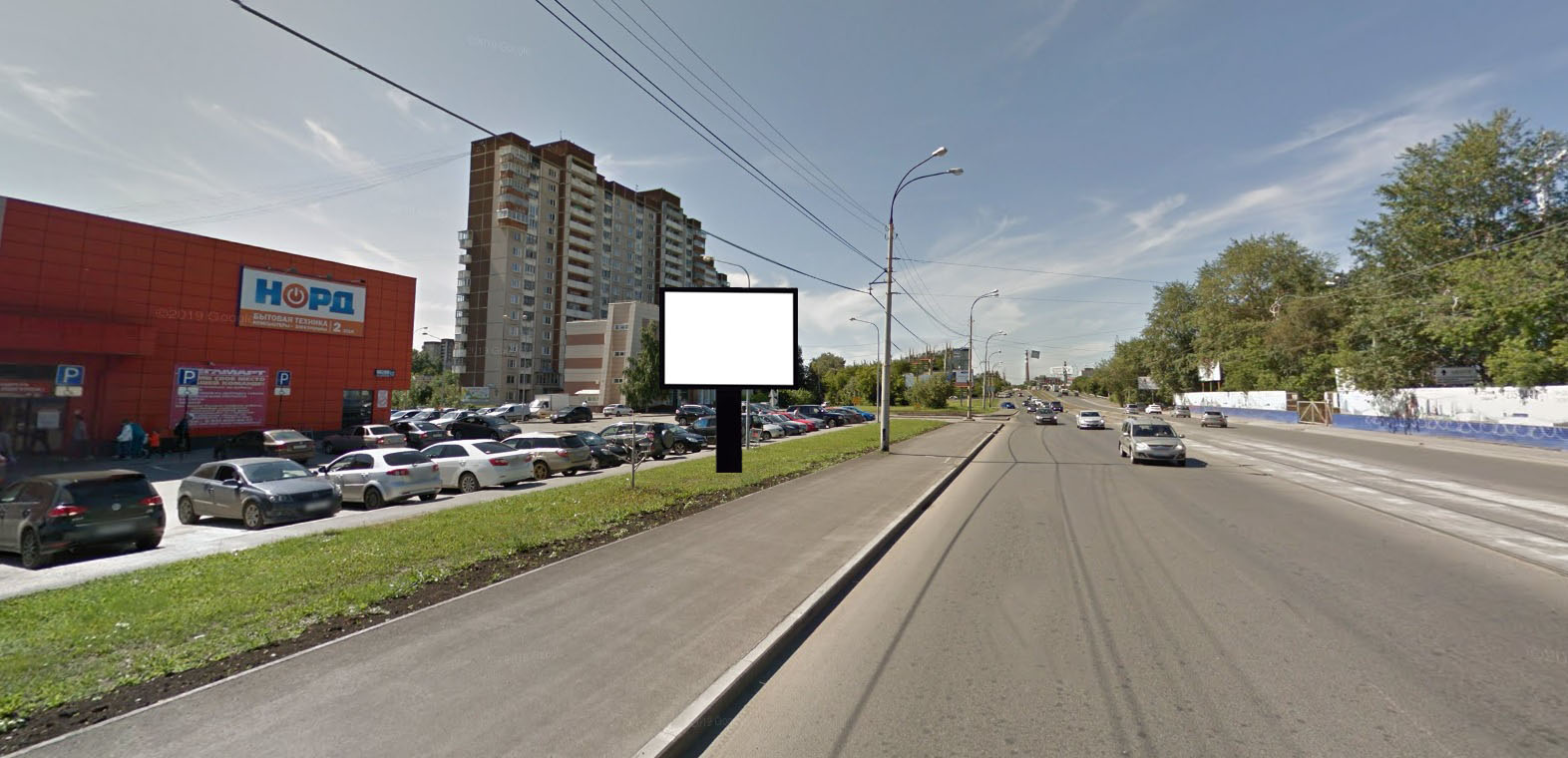 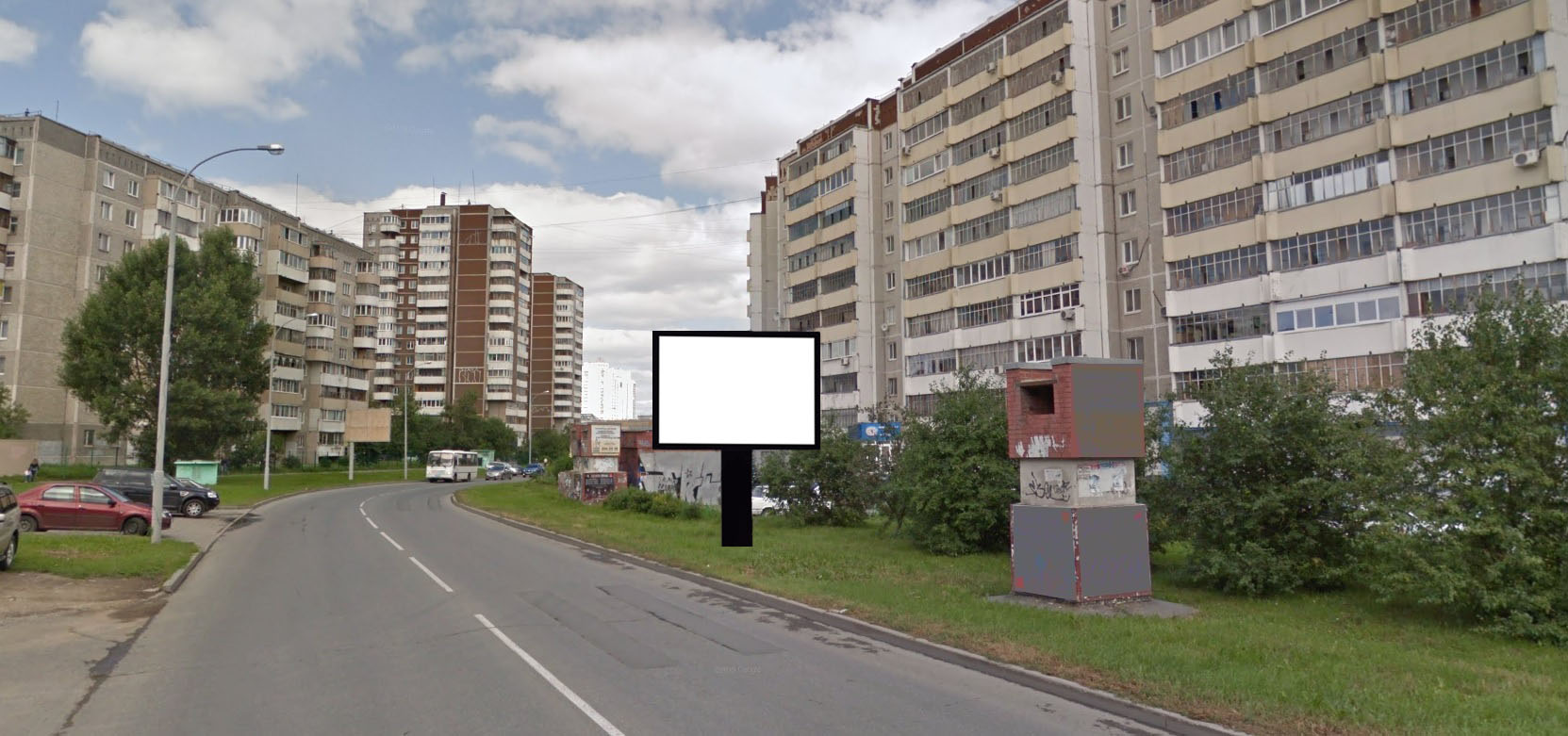 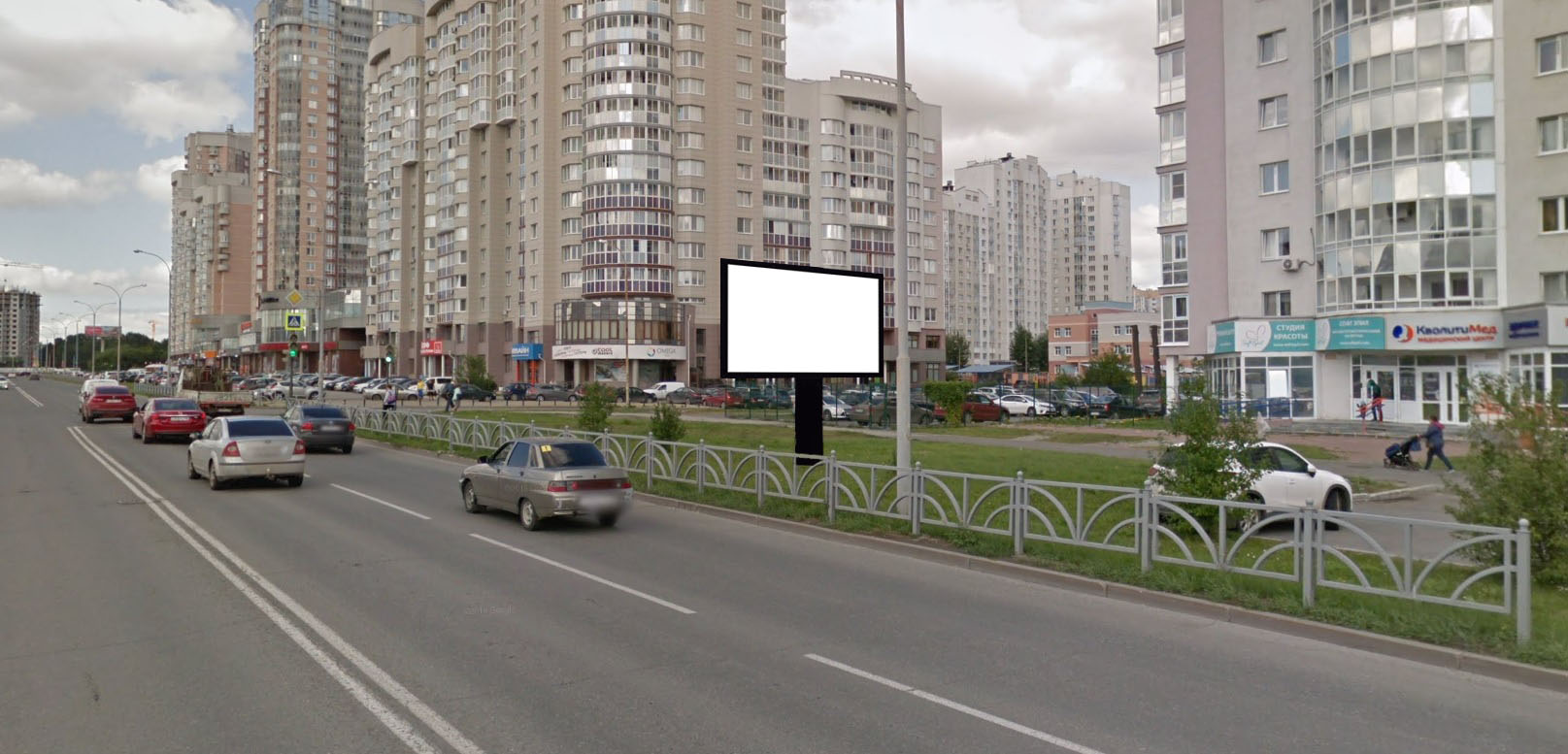 Код местаАдресТип*ВидПлощадь информационных полей, кв. мРазмеры, м (высота, ширина)Количество сторон0406143ул. Большакова, 107а (через дорогу)1Ситиборд19,982,7х3,72Код местаАдресТип*ВидПлощадь информационных полей, кв. мРазмеры, м (высота, ширина)Количество сторон040641ул. Большакова, 105 (позиция №1)1Ситиборд19,982,7х3,72Код местаАдресТип*ВидПлощадь информационных полей, кв. мРазмеры, м (высота, ширина)Количество сторон070638ул. В. Высоцкого, 121Ситиборд19,982,7х3,72Код местаАдресТип*ВидПлощадь информационных полей, кв. мРазмеры, м (высота, ширина)Количество сторон050646бул. Самоцветный, 5 (позиция №1)1Ситиборд19,982,7х3,72Код местаАдресТип*ВидПлощадь информационных полей, кв. мРазмеры, м (высота, ширина)Количество сторон0506131ул. Юлиуса Фучика, 71Ситиборд19,982,7х3,72